Mimbar KeadilanJl. Semolowaru 45 Surabaya 60118, Telp. (031) 5926014Laman: http://jurnal.untag-sby.ac.id/index.php/mimbarkeadilanSurel: jurnalhmk@untag-sby.ac.idSTATEMENT OF MANUSCRIPT AUTHENTICITY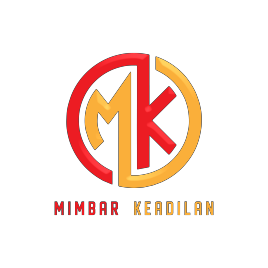 Full Name       : Mahrus HasyimInstitution       : Sekretariat DPRD Provinsi Jawa TimurAddress           : Jl. Indrapura No. 1 SurabayaEmail               : mahrushasyim@yahoo.comPhone               : 085336884986as the Corresponding/First Researcher of the Article as a result of research with the title:PRINSIP OTONOMI DALAM PENGELOLAAN KEUANGAN DAERAH PASCA BERLAKUNYA PERATURAN PRESIDEN NOMOR 33 TAHUN 2020 TENTANG STANDAR HARGA SATUAN REGIONALwith researchers’ name:Mahrus Hasyimstates the Article:1.  The Article is an original manuscript (plagiarism-free), written by the researcher listed inthe manuscript as stated in this letter with the correct order, and has not been published in any scientific publication media (national journals, international journals, national proceedings and/or international proceedings) either online or print version.2.  The manuscript is not being or will not be submitted for review or publication process inany media before there is a decision from Mimbar Keadilan Editorial Member.3.  I am willing to follow peer-review processes based on the Mimbar Keadilan standard (including to revise the Article based on the advice from Mimbar Keadilan 's Peer-reviewer) and will not withdraw the Article that have been sent to Mimbar Keadilan before any decision by the Mimbar Keadilan Editorial Member. If the Mimbar Keadilan Editorial Member accepts my Article for publication in Mimbar Keadilan, I will not retract the Article for any reason except with the approval of the Mimbar Keadilan Editorial Member.4.  I have full access to all research data, have full responsibility for the correctness of data analysis, and have the authority to compile and submit the manuscript for publication.5.  The  Article  and/or  Supplementary  Files  does  not  infringe  copyright;  not  infringingintellectual property rights (IPR); does not violate the privacy and other rights of any person, group, or legal entity; and/or does not contain anything that violates any law.6.  I have obtained written permission from the copyright owner for each excerpt of thecopyrighted  work  included  and  has  been  written  in  the  references  in  the  Article  orSupplementary Files.7.  If I use personal information or images of patients, research subjects, or other individuals,I have obtained all necessary approvals based on the law.8.  I have written (in the manuscript) any financial or other substantive conflicts of interest thatmay affect the outcome or interpretation of the research. I also have written all sources offinancial or non-financial support of research in the Acknowledgments section.If other researchers jointly prepare the Articles and/or Supplementary Files, I have notified other researches of these provisions. If not reaching the consensus then I am the subject to the1Mimbar KeadilanJl. Semolowaru 45 Surabaya 60118, Telp. (031) 5926014Laman: http://jurnal.untag-sby.ac.id/index.php/mimbarkeadilanSurel: jurnalhmk@untag-sby.ac.idlaw in Indonesia and have chosen a common place of law in the office of the Registrar inSurabaya (Kepaniteraan Pengadilan Negeri Surabaya), in Surabaya City, Indonesia.I make this letter with the real consciously without coercion from any party and can be usedwhen necessary.Corresponding/First Researcher sign                          : ............................................................ Date                                                                                    : ............................................................ Place                                                                                   : ............................................................The  completed  form  (letter)  by  hand  writing  with  blue  ink  must  be  attached  to  PDFsupplementary file in OJS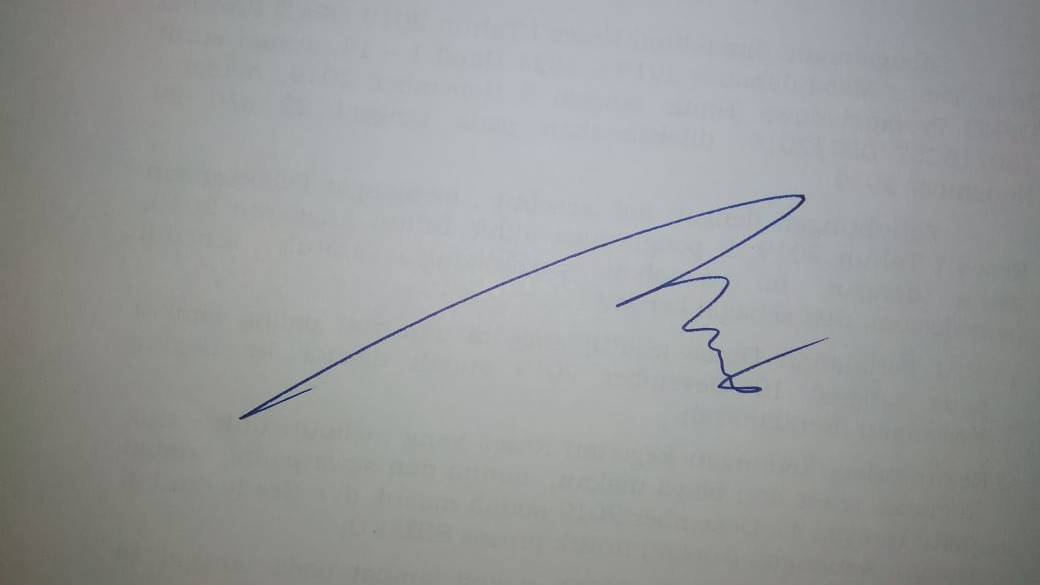 2